         ПРИКАЗ12.04.2024									                    № 31/1Об утверждении перечня программ, реализуемых на базе центра «Точка роста» на 2024-2025 учебный годВ целях создания в 2024 году центра образования естественно-научной и технологической направленности «Точка роста» на базе МБОУ «Шабердинская СОШ», на основании Приказа УО Администрации МО «Муниципальный округ Завьяловский район УР» № 169 от 28.02.2024, руководствуясь приказом МО и Н УР от 29.12.2023 № 2219 «Об организации работы по созданию в ОУ, расположенных в сельской местности и малых городах, центров образования естественно-научной и технологической направленностей «Точка роста» в УР в 2024 году, методическими рекомендациями по созданию и функционированию в ОУ, расположенных в сельской местности и малых городах, центров образования естественно-научной и технологической направленностей, направленных письмом Минпросвещения Росси от 25.11.2022 № ТВ 2610/02ПРИКАЗЫВАЮ:Утвердить перечень дополнительных общеобразовательных программ естественно-научной и технологической направленностей, планируемых к реализации в «Точке роста»:Утвердить перечень программ внеурочной деятельности, реализуемых с использованием средств обучения и воспитания центра образования естественно-научной и технологической направленностей, планируемых к реализации в «Точке роста»: Директор школы								       Е.А. Королева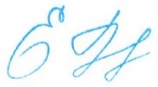 МУНИЦИПАЛЬНОЕ БЮДЖЕТНОЕ ОБЩЕОБРАЗОВАТЕЛЬНОЕ УЧРЕЖДЕНИЕ«ШАБЕРДИНСКАЯ СРЕДНЯЯ ОБЩЕОБРАЗОВАТЕЛЬНАЯ ШКОЛА»ЗАВЬЯЛОВСКОГО РАЙОНАУДМУРТСКОЙ РЕСПУБЛИКИ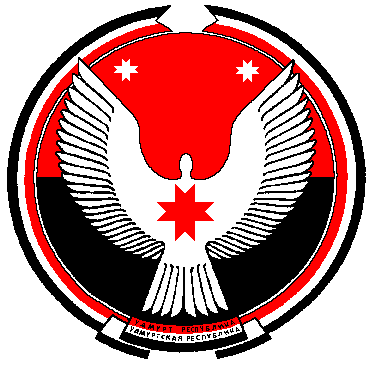 УДМУРТ ЭЛЬКУНЫСЬЗАВЬЯЛОВО  ЕРОСЫСЬМУНИЦИПАЛЬНОЙ БЮДЖЕТНОЙОБРАЗОВАНИЕЗ «ШАБЕРДЫ ШОР ЕЗО ШКОЛА»№ п/пПеречень программнаправленностьФамилия И.О. педагога1.Мир вокруг насестественно-научнаяРадыгина А.В.2.Мы исследователиестественно-научнаяДмитренко И.А.3.ДНКестественно-научнаяВедякина Н.Ю.4.Мой мирестественно-научнаяШудегова Н.Д.5.Я путешествуюестественно-научнаяШиробоков А.Ю.6.Юный ученыйестественно-научнаяРадыгина А.В.7.ИнфознайкатехнологическаяТебенькова И.А.8.РобототехникатехнологическаяТебенькова И.А.9.ШахматытехнологическаяМалых Н.Ю.№ п/пПеречень программнаправленностьФамилия И.О. педагога1.Изучаю свой крайестественно-научнаяМенькова А.П.2.Занимательная физикаестественно-научнаяВедякина Н.Ю.3.Практическая биологияестественно-научнаяРадыгина А.В.4.Мастерская детской мультипликации «Мультифрукт»естественно-научнаяСоколова А.С.5.Азбука здоровьяестественно-научнаяПавлова М.В.6.КиберспорттехнологическаяКощеев Д.В.